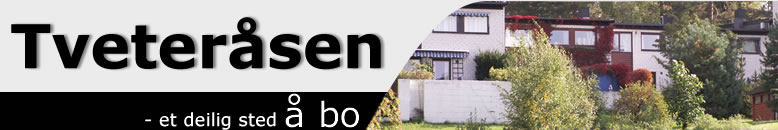 							           		    www.tveterasen.noJeg/vi  er aksjonær(er) og ønsker å etablere ny elbil ladestasjon i garasjeanlegget til TVETERÅSEN EIENDOM AS. Bestillingen er først bindende når aksjonæren har mottatt og godtatt pris og installasjons- dato.Kontaktinformasjon aksjonær(er)Plassering (kryss av en)Returner skjema pr. e-post til lading@tveterasen.no Send gjerne skjema som pdf.Vennlig hilsenStyret i Tveteråsen Eiendom ASNavn aksjonær 1E-post adresseMobil/telefonNavn aksjonær 2E-post adresseMobil/telefonAdresseDatoParkeringsplass nr.Øvre plan NordØvre plan SydNedre planGarasjetaketEr p-plassen merket med synlig parkeringsplass nummer?Hvis ikke, vennligst merk plassen og gi en beskrivelse her. (eks. Plass xx fra porten. øst eller vestside)Ønsket installasjonsdatoEtablering av nye ladeplasser igangsettes først når det er et visst antall aksjonærer som har meldt seg. Styret vil melde tilbake status